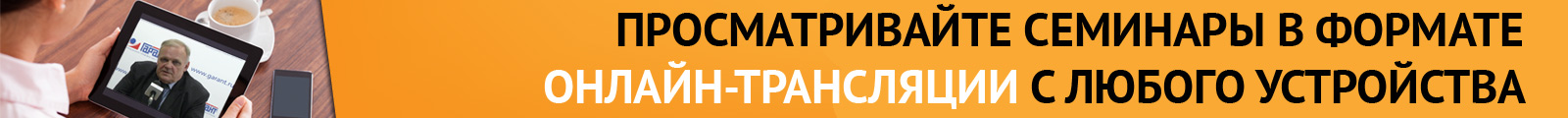 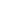 Купить Демо Продукты Цены Семинары Компания Стать партнером Для клиентовРедакция Eng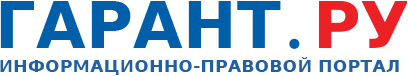 Приказ Министерства спорта РФ от 15 июля 2015 г. № 741 "О внесении изменений в Федеральный стандарт спортивной подготовки по виду спорта волейбол, утвержденный приказом Министерства спорта Российской Федерации от 30.08.2013 № 680”25 августа 2015В соответствии с частью 1 статьи 34 Федерального закона от 04.12.2007 № 329-ФЗ «О физической культуре и спорте в Российской Федерации» (Собрание законодательства Российской Федерации, 2007, № 50, ст. 6242; 2011, № 50, ст. 7354; 2012, № 53 (ч. 1), ст. 7582) и подпунктом 4.2.27 Положения о Министерстве спорта Российской Федерации, утвержденного постановлением Правительства Российской Федерации от 19.06.2012 № 607 (Собрание законодательства Российской Федерации, 2012, № 26, ст. 3525; 2013, № 30 (ч. 2), ст. 4112; № 45, ст. 5822; 2015, № 2, ст. 491; № 18, ст. 2711), приказываю:1. Внести изменения в Федеральный стандарт спортивной подготовки по виду спорта волейбол, утвержденный приказом Министерства спорта Российской Федерации от 30.08.2013 № 680 (зарегистрирован Министерством юстиции Российской Федерации 14.10.2013, регистрационный № 30162), согласно приложению к настоящему приказу.2. Контроль за исполнением настоящего приказа оставляю за собой.Зарегистрировано в Минюсте РФ 12 августа 2015 г. 
Регистрационный № 38483Приложение
к приказу Министерства спорта РФ
от 15 июля 2015 г. № 741Изменения, вносимые в Федеральный стандарт спортивной подготовки по виду спорта волейбол, утвержденный приказом Министерства спорта Российской Федерации от 30.08.2013 № 6801. Подпункт 1.7 Федерального стандарта спортивной подготовки по виду спорта волейбол, утвержденного приказом Министерства спорта Российской Федерации от 30.08.2013 № 680 (зарегистрирован Министерством юстиции Российской Федерации 14.10.2013, регистрационный № 30162) (далее - Приказ), изложить в следующей редакции:«1.7. «План физкультурных мероприятий и спортивных мероприятий» Программы формируется организацией, осуществляющей спортивную подготовку, на основе Единого календарного плана межрегиональных, всероссийских и международных физкультурных мероприятий и спортивных мероприятий, календарных планов физкультурных мероприятий и спортивных мероприятий субъекта Российской Федерации, муниципальных образований.».2. Пункт 8 Федерального стандарта спортивной подготовки по виду спорта волейбол, утвержденного Приказом, изложить в следующей редакции:«8. Образовательные организации, реализующие образовательные программы в области физической культуры и спорта для наиболее перспективных выпускников, могут предоставить возможность прохождения спортивной подготовки на своей базе сроком до четырех лет (до 10% от количества лиц, проходящих спортивную подготовку).».3. В пункте 20 Федерального стандарта спортивной подготовки по виду спорта волейбол, утвержденного Приказом, слова «медицинского кабинета» заменить словами «медицинского пункта объекта спорта».4. Приложение № 1 к Федеральному стандарту спортивной подготовки по виду спорта волейбол, утвержденному Приказом, изложить в редакции согласно приложению № 1.5. В Приложении № 2 к Федеральному стандарту спортивной подготовки по виду спорта волейбол, утвержденному Приказом:5.1. В столбце «Разделы спортивной подготовки» слова «Тактическая, теоретическая, психологическая подготовка, медико-восстановительные мероприятия (%)» заменить словами «Тактическая, теоретическая, психологическая подготовка (%)», а слова «Участие в соревнованиях, тренерская и судейская практика (%)» заменить словами «Участие в соревнованиях, инструкторская и судейская практика (%)».6. В Приложении № 3 к Федеральному стандарту спортивной подготовки по виду спорта волейбол, утвержденному Приказом, наименование столбца «Виды соревнований (игр)» изложить в следующей редакции: «Виды спортивных соревнований».7. Приложение № 5 к Федеральному стандарту спортивной подготовки по виду спорта волейбол, утвержденному Приказом, изложить в редакции согласно приложению № 2.8. Приложение № 6 к Федеральному стандарту спортивной подготовки по виду спорта волейбол, утвержденному Приказом, изложить в редакции согласно приложению № 3.9. Приложение № 7 к Федеральному стандарту спортивной подготовки по виду спорта волейбол, утвержденному Приказом, изложить в редакции согласно приложению № 4.10. Приложение № 8 к Федеральному стандарту спортивной подготовки по виду спорта волейбол, утвержденному Приказом, изложить в редакции согласно приложению № 5.11. В Приложении № 10 к Федеральному стандарту спортивной подготовки по виду спорта волейбол, утвержденному Приказом:11.1. В пункте 1 слова «Тренировочные сборы по подготовке к соревнованиям» заменить словами «Тренировочные сборы по подготовке к спортивным соревнованиям».11.2. В подпункте 2.5 пункта 2 слова «Просмотровые тренировочные сборы для кандидатов на зачисление в образовательные учреждения среднего профессионального образования, осуществляющие деятельность в области физической культуры и спорта» заменить словами «Просмотровые тренировочные сборы для кандидатов на зачисление в профессиональные образовательные организации, осуществляющие деятельность в области физической культуры и спорта».Приложение № 1
к изменениям, вносимым
в Федеральный стандарт спортивной
подготовки по виду спорта волейбол,
утвержденный Приказом«Приложение № 1
к Федеральному стандарту спортивной
подготовки по виду спорта волейболПродолжительность этапов спортивной подготовки, минимальный возраст лиц для зачисления на этапы спортивной подготовки и минимальное количество лиц, проходящих спортивную подготовку в группах на этапах спортивной подготовки по виду спорта волейбол”.Приложение № 2
к изменениям, вносимым
в Федеральный стандарт спортивной
подготовки по виду спорта волейбол,
утвержденный Приказом«Приложение № 5
к Федеральному стандарту спортивной
подготовки по виду спорта волейболНормативы
общей физической и специальной физической подготовки для зачисления в группы на этапе начальной подготовки”.Приложение № 3
к изменениям, вносимым
в Федеральный стандарт спортивной
подготовки по виду спорта волейбол,
утвержденный Приказом«Приложение № 6
к Федеральному стандарту спортивной
подготовки по виду спорта волейболНормативы
общей физической и специальной физической подготовки для зачисления в группы на тренировочном этапе (этапе спортивной специализации)”.Приложение № 4
к изменениям, вносимым
в Федеральный стандарт спортивной
подготовки по виду спорта волейбол,
утвержденный Приказом«Приложение № 7
к Федеральному стандарту спортивной
подготовки по виду спорта волейболНормативы
общей физической и специальной физической подготовки для зачисления в группы на этапе совершенствования спортивного мастерства”.Приложение № 5
к изменениям, вносимым
в Федеральный стандарт спортивной
подготовки по виду спорта волейбол,
утвержденный Приказом«Приложение № 8
к Федеральному стандарту спортивной
подготовки по виду спорта волейболНормативы
общей физической и специальной физической подготовки для зачисления в группы на этапе высшего спортивного мастерства”.Обзор документаСкорректирован Федеральный стандарт подготовки по виду спорта волейбол.Уточнено минимальное количество лиц, проходящих спортивную подготовку в группах.Снижены нормативы общей и специальной физподготовки (быстрота, скоростно-силовые качества, выносливость) для спортсменов, зачисляющихся в группы на начальном, тренировочном этапах подготовки, а также на этапе совершенствования спортивного мастерства. Также снижены некоторые нормативы для зачисления в группы на этапе высшего спортивного мастерства.Ряд изменений связан с уточнением терминологии в целях приведения ее в соответствие с законодательством.Для просмотра актуального текста документа и получения полной информации о вступлении в силу, изменениях и порядке применения документа, воспользуйтесь поиском в Интернет-версии системы ГАРАНТ:Начало формы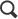 Конец формы! Перепечатка ПечатьВ Нижнем Новгороде судят двух молодых людей за публичный секс в метро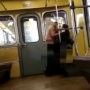 Ушел из жизни любимый советский юморист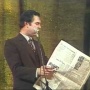 Доклад по Крыму вызвал переполох на заседании Совета ООН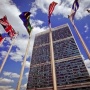 Варфоломей "лишил патриаршества" Филарета. И не дал автокефалию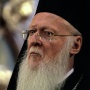 Флешка керченского стрелка: многое стало понятно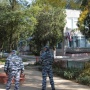 ЧС на Кубани: из-за наводнения Сочи отрезан от мира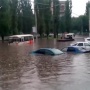 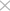 Пройдите программы повышения квалификации для юристов в удобном формате.Принять участие© ООО "НПП "ГАРАНТ-СЕРВИС", 2018. Система ГАРАНТ выпускается с 1990 года. Компания "Гарант" и ее партнеры являются участниками Российской ассоциации правовой информации ГАРАНТ.Все права на материалы сайта ГАРАНТ.РУ принадлежат ООО "НПП "ГАРАНТ-СЕРВИС". Полное или частичное воспроизведение материалов возможно только по письменному разрешению правообладателя. Правила использования портала.Портал ГАРАНТ.РУ зарегистрирован в качестве сетевого издания Федеральной службой по надзору в сфере связи,
информационных технологий и массовых коммуникаций (Роскомнадзором), Эл № ФС77-58365 от 18 июня 2014 года.ООО "НПП "ГАРАНТ-СЕРВИС", 107392, г. Москва, ул. Халтуринская, д. 6А, info@garant.ru.8-800-200-88-88
(бесплатный междугородный звонок)Редакция: +7 (495) 647-62-38 (доб. 3145), editor@garant.ruОтдел рекламы: +7 (495) 647-62-38 (доб. 3161), adv@garant.ru. Реклама на портале. МедиакитЕсли вы заметили опечатку в тексте,
выделите ее и нажмите Ctrl+Enter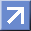 НАВЕРХ

ГАРАНТ.РУ: http://www.garant.ru/products/ipo/prime/doc/71062642/#ixzz5V0ueeRjLМинистрВ.Л. МуткоЭтапы спортивной подготовкиПродолжительность этапов (в годах)Минимальный возраст для зачисления в группы (лет)Наполняемость групп (человек)Этап начальной подготовки3914Тренировочный этап (этап спортивной специализации)51212Этап совершенствования спортивного мастерстваБез ограничений146Этап высшего спортивного мастерстваБез ограничений146Развиваемое физическоеКонтрольные упражнения (тесты)Контрольные упражнения (тесты)качествоЮношиДевушкиСкоростные качестваБег на 30 м (не более 6 с)Бег на 30 м (не более 6,6 с)КоординацияЧелночный бег 5x6 м (не более 12 с)Челночный бег 5x6 м (не более 12,5 с)Скоростно-силовые качестваБросок мяча весом 1 кг из-за головы двумя руками стоя (не менее 8 м)Бросок мяча весом 1 кг из-за головы двумя руками стоя (не менее 6 м)Скоростно-силовые качестваПрыжок в длину с места (не менее 140 см)Прыжок в длину с места (не менее 130 см)Скоростно-силовые качестваПрыжок в верх с места со взмахом руками (не менее 36 см)Прыжок в верх с места со взмахом руками (не менее 30 см)Развиваемое физическое качествоКонтрольные упражнения (тесты)Контрольные упражнения (тесты)Развиваемое физическое качествоЮношиДевушкиСкоростные качестваБег на 30 м (не более 5,5 с)Бег на 30 м (не более 6 с)КоординацияЧелночный бег 5x6 м (не более 11,5 с)Челночный бег 5x6 м (не более 12 с)Скоростно-силовые качестваБросок мяча весом 1 кг из-за головы двумя руками стоя (не менее 10 м)Бросок мяча весом 1 кг из-за головы двумя руками стоя (не менее 8 м)Скоростно-силовые качестваПрыжок в длину с места (не менее 180 см)Прыжок в длину с места (не менее 160 см)Скоростно-силовые качестваПрыжок в верх с места со взмахом руками (не менее 40 см)Прыжок в верх с места со взмахом руками (не менее 35 см)Техническое мастерствоОбязательная техническая программаОбязательная техническая программаРазвиваемое физическое качествоКонтрольные упражнения (тесты)Контрольные упражнения (тесты)Развиваемое физическое качествоЮношиДевушкиСкоростные качестваБег на 30 м (не более 5 с)Бег на 30 м (не более 5,5 с)КоординацияЧелночный бег 5x6 м (не более 11 с)Челночный бег 5x6 м (не более 11,5 с)Скоростно-силовые качестваБросок мяча весом 1 кг из-за головы двумя руками стоя (не менее 16 м)Бросок мяча весом 1 кг из-за головы двумя руками стоя (не менее 12 м)Скоростно-силовые качестваПрыжок в длину с места (не менее 200 см)Прыжок в длину с места (не менее 180 см)Скоростно-силовые качестваПрыжок в верх с места со взмахом руками (не менее 45 см)Прыжок в верх с места со взмахом руками (не менее 38 см)Техническое мастерствоОбязательная техническая программаОбязательная техническая программаСпортивный разрядПервый спортивный разрядПервый спортивный разрядРазвиваемое физическое качествоКонтрольные упражнения (тесты)Контрольные упражнения (тесты)Развиваемое физическое качествоМужчиныЖенщиныСкоростные качестваБег на 30 м (не более 4,9 с)Бег на 30 м (не более 5,3 с)КоординацияЧелночный бег 5x6 м (не более 10,8 с)Челночный бег 5x6 м (не более 11 с)Скоростно-силовые качестваБросок мяча весом 1 кг из-за головы двумя руками стоя (не менее 18 м)Бросок мяча весом 1 кг из-за головы двумя руками стоя (не менее 14 м)Скоростно-силовые качестваПрыжок в длину с места (не менее 240 см)Прыжок в длину с места (не менее 210 см)Скоростно-силовые качестваПрыжок в верх с места со взмахом руками (не менее 50 см)Прыжок в верх с места со взмахом руками (не менее 40 см)Техническое мастерствоОбязательная техническая программаОбязательная техническая программаСпортивный разрядКандидат в мастера спортаКандидат в мастера спорта